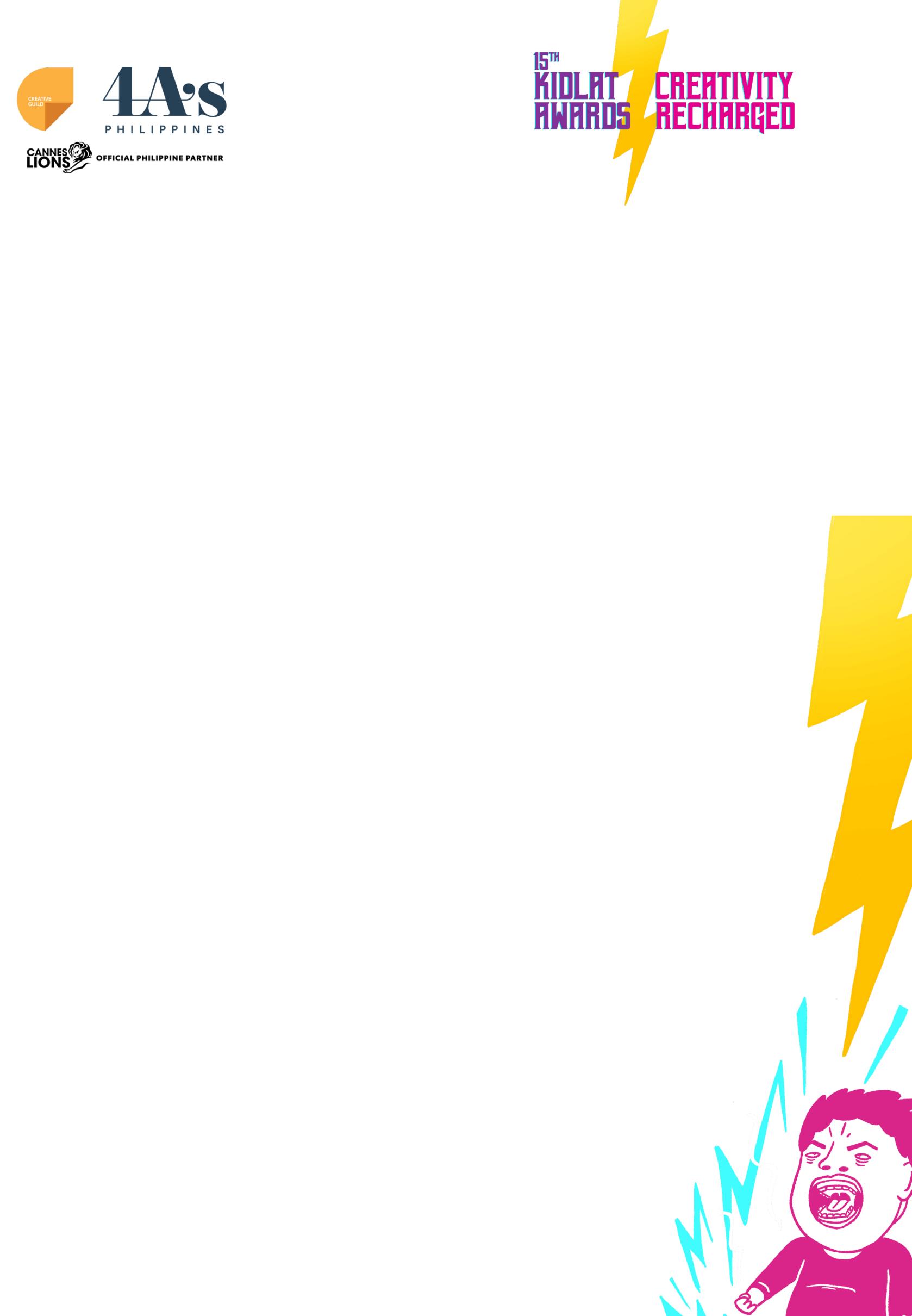 CLIENT CERTIFICATION To the 4As 15th KIDLAT AWARDS Committee: This is to certify that (NAME OF ENTRY) is authorized for entry to the 15th Kidlat Awards.  ENTRY DETAILS: Client:Brand:Title:Category:                    Date of Implementation:                 Permission is granted to (NAME OF ENTRANT/AGENCY) to enter this into competition. I confirm that the information submitted is true and accurate and said entry was aired/published/posted within the competition period. Thank you.(Signature)(Clients Name)(Client Position – Asst. Brand Manager level or up)(Company Name)